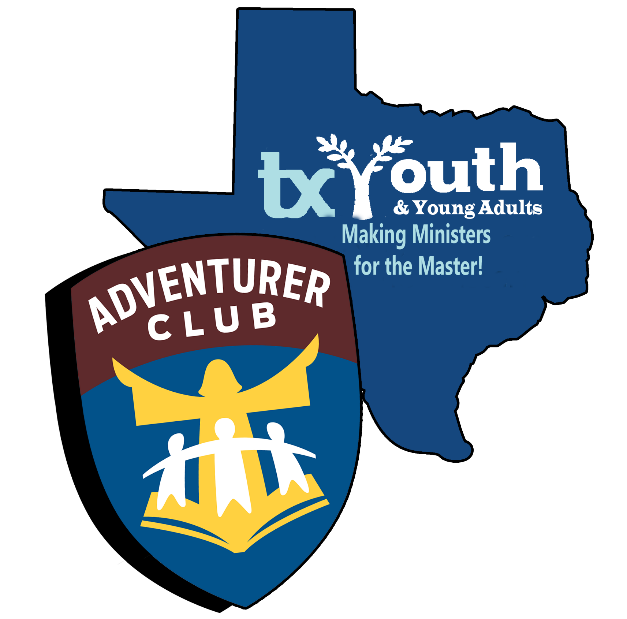 CLUB NAMEADVENTURERSINDUCTION PROGRAMProcessional:            Adventurer Theme Song (Please Stand)Color Guard:    Adventurer Pledge:                                                       Adventurer Law:                                                            Bible:                                                                                   Helping Hands:                                                                  Builders:                                                                         Sunbeams:                                                                    Busy Bees:                                                                            Eager Beaver:                                                               Little Lambs:                                                                      Pledge of Allegiance:                                                          Pledge to Christian Flag Pledge to the Bible:                                     Adventurer Song:                                                                                                                               Opening Prayer:  Welcome                                                                     Significance of Alter:                             Significance of Adventurer Law:                                     Adventurer Pledge and Law:                                               (All Adventurers Stand and Recite)Director’s Declaration:                                      Conference Declaration:  Induction                            Parent’s Pledge:                                   Dedication Prayer:              Recessional:   Adventurer Theme SongAdventurer Pledge:“Because Jesus loves me,I will always do my best.”Adventurer LawJesus can help me to:Be ObedientBe PureBe TrueBe KindBe RespectfulBe AttentiveBe HelpfulBe CheerfulBe ThoughtfulBe ReverentAdventurer SongWe are Adventurers,At home, at school, at play,We are Adventurers,We’re learning every day,To be honest, kind and true,To be like Jesus, through and through,We are Adventurers!!!!